Thema: Klima in Ecuador?Arbeitsblatt: Prima Klima in Ecuador Klimatische BesonderheitenBeschrifte die Kästen der vier Regionen in der untenstehenden Graphik mit ihren klimatischen Besonderheiten (Niederschlag und Temperatur). Benutze zur Hilfe die folgende Seite.Beste Reisezeit nach Ecuador  Überlege dir mithilfe der oben herausgefunden Informationen, wann die beste Reisezeit für Ecuador ist. Welcher Monat ist in den meisten Regionen am besten geeignet? Extra ReiseWelche Region müsste man dann extra bereisen, wenn man die beste Reisezeit erwischen möchte? 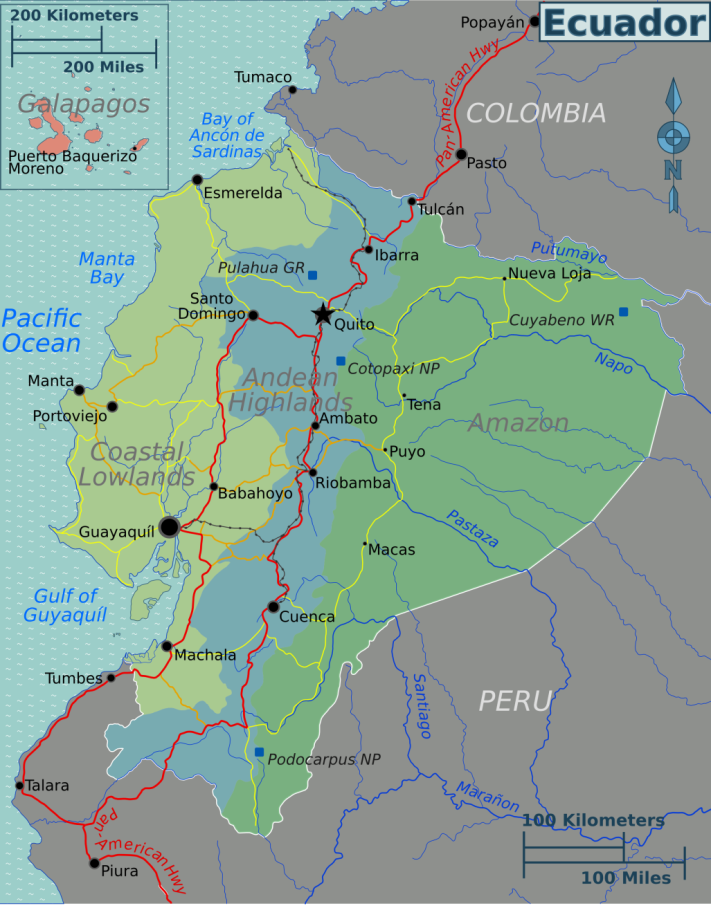 